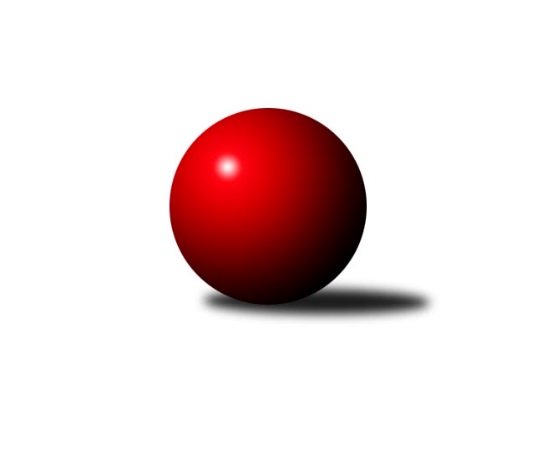 Č.16Ročník 2022/2023	29.5.2024 Krajský přebor Ústeckého kraje 2022/2023Statistika 16. kolaTabulka družstev:		družstvo	záp	výh	rem	proh	skore	sety	průměr	body	plné	dorážka	chyby	1.	SKK Podbořany B	14	11	2	1	78.5 : 33.5 	(103.0 : 65.0)	2504	24	1752	753	44.4	2.	TJ Lokomotiva Žatec	14	8	2	4	67.5 : 44.5 	(88.5 : 79.5)	2420	18	1717	703	50.5	3.	TJ Elektrárny Kadaň B	14	8	1	5	62.5 : 49.5 	(95.5 : 72.5)	2492	17	1717	775	39.9	4.	SKK Bílina	14	8	0	6	65.0 : 47.0 	(89.5 : 78.5)	2461	16	1731	731	50.9	5.	TJ Teplice Letná B	14	8	0	6	59.0 : 53.0 	(89.0 : 79.0)	2468	16	1732	736	48.8	6.	Sokol Ústí n. L.	14	7	0	7	50.0 : 62.0 	(81.0 : 87.0)	2388	14	1697	691	63.6	7.	Sokol Spořice	15	6	1	8	56.0 : 64.0 	(88.0 : 92.0)	2418	13	1703	714	57.5	8.	TJ Lokomotiva Ústí n. L. C	14	4	0	10	44.0 : 68.0 	(74.0 : 94.0)	2346	8	1661	685	57.6	9.	SK Verneřice B	15	1	0	14	29.5 : 90.5 	(59.5 : 120.5)	2303	2	1654	649	67.1Tabulka doma:		družstvo	záp	výh	rem	proh	skore	sety	průměr	body	maximum	minimum	1.	SKK Podbořany B	7	6	1	0	40.5 : 15.5 	(53.0 : 31.0)	2606	13	2664	2578	2.	TJ Elektrárny Kadaň B	7	5	1	1	37.5 : 18.5 	(52.0 : 32.0)	2558	11	2618	2452	3.	Sokol Ústí n. L.	7	5	0	2	33.0 : 23.0 	(47.0 : 37.0)	2317	10	2436	2214	4.	TJ Lokomotiva Žatec	7	4	1	2	35.0 : 21.0 	(45.0 : 39.0)	2466	9	2530	2438	5.	Sokol Spořice	7	4	0	3	30.0 : 26.0 	(44.5 : 39.5)	2341	8	2438	2247	6.	TJ Lokomotiva Ústí n. L. C	7	4	0	3	29.0 : 27.0 	(43.5 : 40.5)	2435	8	2529	2308	7.	SKK Bílina	7	3	0	4	28.0 : 28.0 	(41.5 : 42.5)	2440	6	2572	2343	8.	TJ Teplice Letná B	7	3	0	4	26.0 : 30.0 	(41.5 : 42.5)	2524	6	2661	2452	9.	SK Verneřice B	8	1	0	7	19.0 : 45.0 	(38.0 : 58.0)	2323	2	2420	2229Tabulka venku:		družstvo	záp	výh	rem	proh	skore	sety	průměr	body	maximum	minimum	1.	SKK Podbořany B	7	5	1	1	38.0 : 18.0 	(50.0 : 34.0)	2490	11	2599	2377	2.	SKK Bílina	7	5	0	2	37.0 : 19.0 	(48.0 : 36.0)	2464	10	2589	2349	3.	TJ Teplice Letná B	7	5	0	2	33.0 : 23.0 	(47.5 : 36.5)	2460	10	2594	2309	4.	TJ Lokomotiva Žatec	7	4	1	2	32.5 : 23.5 	(43.5 : 40.5)	2414	9	2588	2224	5.	TJ Elektrárny Kadaň B	7	3	0	4	25.0 : 31.0 	(43.5 : 40.5)	2483	6	2665	2326	6.	Sokol Spořice	8	2	1	5	26.0 : 38.0 	(43.5 : 52.5)	2427	5	2546	2200	7.	Sokol Ústí n. L.	7	2	0	5	17.0 : 39.0 	(34.0 : 50.0)	2399	4	2524	2238	8.	TJ Lokomotiva Ústí n. L. C	7	0	0	7	15.0 : 41.0 	(30.5 : 53.5)	2333	0	2556	2106	9.	SK Verneřice B	7	0	0	7	10.5 : 45.5 	(21.5 : 62.5)	2300	0	2389	2199Tabulka podzimní části:		družstvo	záp	výh	rem	proh	skore	sety	průměr	body	doma	venku	1.	SKK Podbořany B	8	6	2	0	43.0 : 21.0 	(57.0 : 39.0)	2525	14 	3 	1 	0 	3 	1 	0	2.	SKK Bílina	8	6	0	2	43.0 : 21.0 	(58.5 : 37.5)	2476	12 	2 	0 	2 	4 	0 	0	3.	TJ Elektrárny Kadaň B	8	5	1	2	39.0 : 25.0 	(53.0 : 43.0)	2480	11 	3 	1 	0 	2 	0 	2	4.	TJ Lokomotiva Žatec	8	4	2	2	39.0 : 25.0 	(51.5 : 44.5)	2423	10 	3 	1 	1 	1 	1 	1	5.	Sokol Ústí n. L.	8	5	0	3	35.0 : 29.0 	(47.5 : 48.5)	2366	10 	3 	0 	2 	2 	0 	1	6.	TJ Teplice Letná B	8	4	0	4	31.0 : 33.0 	(47.5 : 48.5)	2432	8 	1 	0 	3 	3 	0 	1	7.	Sokol Spořice	8	2	1	5	26.0 : 38.0 	(46.5 : 49.5)	2388	5 	1 	0 	2 	1 	1 	3	8.	TJ Lokomotiva Ústí n. L. C	8	1	0	7	19.0 : 45.0 	(39.5 : 56.5)	2314	2 	1 	0 	2 	0 	0 	5	9.	SK Verneřice B	8	0	0	8	13.0 : 51.0 	(31.0 : 65.0)	2297	0 	0 	0 	4 	0 	0 	4Tabulka jarní části:		družstvo	záp	výh	rem	proh	skore	sety	průměr	body	doma	venku	1.	SKK Podbořany B	6	5	0	1	35.5 : 12.5 	(46.0 : 26.0)	2504	10 	3 	0 	0 	2 	0 	1 	2.	TJ Lokomotiva Žatec	6	4	0	2	28.5 : 19.5 	(37.0 : 35.0)	2425	8 	1 	0 	1 	3 	0 	1 	3.	TJ Teplice Letná B	6	4	0	2	28.0 : 20.0 	(41.5 : 30.5)	2528	8 	2 	0 	1 	2 	0 	1 	4.	Sokol Spořice	7	4	0	3	30.0 : 26.0 	(41.5 : 42.5)	2441	8 	3 	0 	1 	1 	0 	2 	5.	TJ Lokomotiva Ústí n. L. C	6	3	0	3	25.0 : 23.0 	(34.5 : 37.5)	2436	6 	3 	0 	1 	0 	0 	2 	6.	TJ Elektrárny Kadaň B	6	3	0	3	23.5 : 24.5 	(42.5 : 29.5)	2522	6 	2 	0 	1 	1 	0 	2 	7.	SKK Bílina	6	2	0	4	22.0 : 26.0 	(31.0 : 41.0)	2439	4 	1 	0 	2 	1 	0 	2 	8.	Sokol Ústí n. L.	6	2	0	4	15.0 : 33.0 	(33.5 : 38.5)	2398	4 	2 	0 	0 	0 	0 	4 	9.	SK Verneřice B	7	1	0	6	16.5 : 39.5 	(28.5 : 55.5)	2314	2 	1 	0 	3 	0 	0 	3 Zisk bodů pro družstvo:		jméno hráče	družstvo	body	zápasy	v %	dílčí body	sety	v %	1.	Štefan Kutěra 	Sokol Spořice 	13	/	15	(87%)	26.5	/	30	(88%)	2.	Petr Kunt ml.	Sokol Ústí n. L. 	12	/	14	(86%)	22	/	28	(79%)	3.	Josef Jiřinský 	TJ Teplice Letná B 	11	/	14	(79%)	16.5	/	28	(59%)	4.	Pavel Stupka 	SKK Podbořany B 	10	/	10	(100%)	17	/	20	(85%)	5.	Jiří Pavelka 	SKK Bílina 	10	/	11	(91%)	17	/	22	(77%)	6.	Lukáš Uhlíř 	SKK Bílina 	9	/	13	(69%)	16	/	26	(62%)	7.	Jiří Jarolím 	TJ Lokomotiva Žatec 	9	/	13	(69%)	14	/	26	(54%)	8.	Barbora Ambrová 	TJ Elektrárny Kadaň B 	9	/	14	(64%)	19.5	/	28	(70%)	9.	Zdeněk Hošek 	TJ Elektrárny Kadaň B 	9	/	14	(64%)	18	/	28	(64%)	10.	Václav Tajbl st.	TJ Lokomotiva Žatec 	9	/	14	(64%)	16	/	28	(57%)	11.	Kamil Srkal 	SKK Podbořany B 	8	/	9	(89%)	12	/	18	(67%)	12.	Nela Šuterová 	SKK Podbořany B 	8	/	11	(73%)	16	/	22	(73%)	13.	Jindřich Formánek 	TJ Teplice Letná B 	8	/	12	(67%)	14	/	24	(58%)	14.	Martin Čecho 	SKK Bílina 	8	/	13	(62%)	14	/	26	(54%)	15.	Pavlína Černíková 	SKK Bílina 	8	/	13	(62%)	14	/	26	(54%)	16.	Marcela Bořutová 	TJ Lokomotiva Ústí n. L. C 	8	/	13	(62%)	13	/	26	(50%)	17.	Zdeněk Ptáček st.	TJ Lokomotiva Žatec 	8	/	14	(57%)	13.5	/	28	(48%)	18.	Kateřina Ambrová 	TJ Elektrárny Kadaň B 	7.5	/	12	(63%)	14.5	/	24	(60%)	19.	Martin Dolejší 	TJ Teplice Letná B 	7	/	8	(88%)	15	/	16	(94%)	20.	Petr Bílek 	Sokol Ústí n. L. 	7	/	10	(70%)	14	/	20	(70%)	21.	Šárka Uhlíková 	TJ Lokomotiva Žatec 	7	/	13	(54%)	16	/	26	(62%)	22.	Antonín Onderka 	TJ Elektrárny Kadaň B 	7	/	13	(54%)	12	/	26	(46%)	23.	David Sekyra 	SK Verneřice B 	7	/	14	(50%)	13.5	/	28	(48%)	24.	Kamila Ledwoňová 	SK Verneřice B 	7	/	15	(47%)	12	/	30	(40%)	25.	Lubomír Ptáček 	TJ Lokomotiva Žatec 	6.5	/	10	(65%)	10.5	/	20	(53%)	26.	Kryštof Turek 	SKK Podbořany B 	6	/	7	(86%)	13	/	14	(93%)	27.	Marek Půta 	SKK Podbořany B 	6	/	7	(86%)	9	/	14	(64%)	28.	Zuzana Tiličková 	TJ Lokomotiva Ústí n. L. C 	6	/	9	(67%)	12	/	18	(67%)	29.	David Marcelly 	SKK Podbořany B 	6	/	9	(67%)	10	/	18	(56%)	30.	Zdeněk Vítr 	SKK Bílina 	6	/	10	(60%)	11.5	/	20	(58%)	31.	Václav Kordulík 	Sokol Spořice 	6	/	11	(55%)	11	/	22	(50%)	32.	Iveta Ptáčková 	TJ Lokomotiva Žatec 	6	/	14	(43%)	14.5	/	28	(52%)	33.	Pavlína Sekyrová 	SK Verneřice B 	5.5	/	15	(37%)	12	/	30	(40%)	34.	Gustav Marenčák 	Sokol Spořice 	5	/	9	(56%)	13	/	18	(72%)	35.	Martin Lukeš 	TJ Teplice Letná B 	5	/	9	(56%)	11	/	18	(61%)	36.	Nataša Triščová 	TJ Elektrárny Kadaň B 	5	/	10	(50%)	13	/	20	(65%)	37.	Vladislav Krusman 	SKK Podbořany B 	5	/	13	(38%)	12	/	26	(46%)	38.	Petr Kunt st.	Sokol Ústí n. L. 	5	/	13	(38%)	10	/	26	(38%)	39.	Petr Andres 	Sokol Spořice 	5	/	14	(36%)	11	/	28	(39%)	40.	Horst Schmiedl 	Sokol Spořice 	5	/	14	(36%)	7	/	28	(25%)	41.	Radek Goldšmíd 	SKK Podbořany B 	4	/	4	(100%)	7	/	8	(88%)	42.	Tomáš Rabas 	TJ Teplice Letná B 	4	/	5	(80%)	7	/	10	(70%)	43.	Zdeněk Rauner 	TJ Lokomotiva Ústí n. L. C 	4	/	11	(36%)	10	/	22	(45%)	44.	Ladislav Moravec 	SK Verneřice B 	4	/	11	(36%)	7	/	22	(32%)	45.	Robert Ambra 	TJ Elektrárny Kadaň B 	4	/	12	(33%)	10.5	/	24	(44%)	46.	Jindřich Wolf 	Sokol Ústí n. L. 	4	/	12	(33%)	10	/	24	(42%)	47.	Zdenek Ramajzl 	TJ Lokomotiva Ústí n. L. C 	4	/	13	(31%)	11	/	26	(42%)	48.	Jiří Wetzler 	Sokol Spořice 	4	/	14	(29%)	8	/	28	(29%)	49.	Jitka Jindrová 	Sokol Spořice 	3	/	4	(75%)	5	/	8	(63%)	50.	Slavomír Suchý 	TJ Lokomotiva Ústí n. L. C 	3	/	5	(60%)	4.5	/	10	(45%)	51.	Jitka Šálková 	SKK Bílina 	3	/	8	(38%)	5.5	/	16	(34%)	52.	Tomáš Čecháček 	TJ Teplice Letná B 	3	/	9	(33%)	9	/	18	(50%)	53.	Miroslav Zítka 	SK Verneřice B 	3	/	10	(30%)	8	/	20	(40%)	54.	Martin Vích 	SKK Bílina 	3	/	10	(30%)	6.5	/	20	(33%)	55.	Květuše Strachoňová 	TJ Lokomotiva Ústí n. L. C 	3	/	11	(27%)	6	/	22	(27%)	56.	Pavel Nováček 	Sokol Ústí n. L. 	2	/	2	(100%)	2	/	4	(50%)	57.	David Bouša 	TJ Teplice Letná B 	2	/	3	(67%)	5	/	6	(83%)	58.	Roman Exner 	TJ Lokomotiva Ústí n. L. C 	2	/	4	(50%)	5	/	8	(63%)	59.	Milan Schoř 	Sokol Ústí n. L. 	2	/	5	(40%)	5	/	10	(50%)	60.	Jaroslav Štěpánek 	Sokol Spořice 	2	/	5	(40%)	3.5	/	10	(35%)	61.	Jaroslav Vorlický 	TJ Lokomotiva Ústí n. L. C 	2	/	5	(40%)	3	/	10	(30%)	62.	Pavel Bidmon 	TJ Elektrárny Kadaň B 	2	/	6	(33%)	7	/	12	(58%)	63.	Dominik Manga 	TJ Lokomotiva Žatec 	2	/	6	(33%)	4	/	12	(33%)	64.	Kristýna Ausbuherová 	SKK Podbořany B 	2	/	6	(33%)	3	/	12	(25%)	65.	Patrik Bílek 	Sokol Ústí n. L. 	2	/	12	(17%)	8	/	24	(33%)	66.	Kristýna Vorlická 	TJ Lokomotiva Ústí n. L. C 	1	/	1	(100%)	2	/	2	(100%)	67.	Josef Matoušek 	TJ Lokomotiva Ústí n. L. C 	1	/	1	(100%)	1	/	2	(50%)	68.	Jiřina Kařízková 	Sokol Spořice 	1	/	1	(100%)	1	/	2	(50%)	69.	Roman Moucha 	SKK Bílina 	1	/	2	(50%)	3	/	4	(75%)	70.	Petr Staněk 	Sokol Ústí n. L. 	1	/	2	(50%)	3	/	4	(75%)	71.	Jitka Sottnerová 	TJ Lokomotiva Ústí n. L. C 	1	/	2	(50%)	2	/	4	(50%)	72.	Jaroslav Seifert 	TJ Elektrárny Kadaň B 	1	/	2	(50%)	1	/	4	(25%)	73.	Jan Brhlík st.	TJ Teplice Letná B 	1	/	2	(50%)	1	/	4	(25%)	74.	Michal Horňák 	TJ Teplice Letná B 	1	/	2	(50%)	1	/	4	(25%)	75.	Vlastimil Heryšer 	SKK Podbořany B 	1	/	4	(25%)	3	/	8	(38%)	76.	Josef Šíma 	SKK Bílina 	1	/	4	(25%)	2	/	8	(25%)	77.	Daniel Žemlička 	SK Verneřice B 	1	/	6	(17%)	4.5	/	12	(38%)	78.	Milan Hnilica 	TJ Teplice Letná B 	1	/	7	(14%)	3.5	/	14	(25%)	79.	Alexandr Moróc 	TJ Lokomotiva Ústí n. L. C 	1	/	9	(11%)	4.5	/	18	(25%)	80.	Michal Baša 	SKK Podbořany B 	0.5	/	1	(50%)	1	/	2	(50%)	81.	Ivan Králik 	TJ Teplice Letná B 	0	/	1	(0%)	1	/	2	(50%)	82.	Petr Vokálek 	Sokol Spořice 	0	/	1	(0%)	1	/	2	(50%)	83.	Martin Soukup 	TJ Teplice Letná B 	0	/	1	(0%)	0	/	2	(0%)	84.	Jaroslav Filip 	TJ Teplice Letná B 	0	/	1	(0%)	0	/	2	(0%)	85.	Milan Mestek 	Sokol Spořice 	0	/	2	(0%)	1	/	4	(25%)	86.	Ladislav Elis ml.	SK Verneřice B 	0	/	3	(0%)	0	/	6	(0%)	87.	Vlastimil Procházka 	SKK Podbořany B 	0	/	3	(0%)	0	/	6	(0%)	88.	Vojtěch Filip 	TJ Teplice Letná B 	0	/	4	(0%)	2	/	8	(25%)	89.	Karel Bouša 	TJ Teplice Letná B 	0	/	4	(0%)	2	/	8	(25%)	90.	Petr Kuneš 	Sokol Ústí n. L. 	0	/	9	(0%)	4.5	/	18	(25%)	91.	Hana Machová 	SK Verneřice B 	0	/	15	(0%)	2.5	/	30	(8%)Průměry na kuželnách:		kuželna	průměr	plné	dorážka	chyby	výkon na hráče	1.	Podbořany, 1-4	2567	1804	763	50.0	(427.9)	2.	TJ Teplice Letná, 1-4	2528	1754	774	47.1	(421.3)	3.	Kadaň, 1-2	2512	1762	749	43.6	(418.7)	4.	Žatec, 1-2	2444	1709	735	50.1	(407.4)	5.	TJ Lokomotiva Ústí nad Labem, 1-4	2441	1726	714	51.1	(406.9)	6.	Bílina, 1-2	2439	1705	734	49.5	(406.6)	7.	Verneřice, 1-2	2348	1675	673	60.9	(391.4)	8.	Sokol Spořice, 1-2	2317	1648	669	58.2	(386.3)	9.	Sokol Ústí, 1-2	2293	1638	655	70.0	(382.2)Nejlepší výkony na kuželnách:Podbořany, 1-4SKK Podbořany B	2664	10. kolo	Vladislav Krusman 	SKK Podbořany B	486	10. koloSKK Podbořany B	2626	3. kolo	Pavel Stupka 	SKK Podbořany B	471	5. koloSKK Podbořany B	2620	11. kolo	Zdeněk Hošek 	TJ Elektrárny Kadaň B	471	11. koloTJ Elektrárny Kadaň B	2607	11. kolo	Pavel Stupka 	SKK Podbořany B	471	13. koloTJ Lokomotiva Žatec	2588	7. kolo	Nela Šuterová 	SKK Podbořany B	466	10. koloSKK Podbořany B	2586	7. kolo	Zdenek Ramajzl 	TJ Lokomotiva Ústí n. L. C	465	3. koloSKK Podbořany B	2583	13. kolo	Kateřina Ambrová 	TJ Elektrárny Kadaň B	464	11. koloSKK Podbořany B	2583	5. kolo	Pavel Stupka 	SKK Podbořany B	463	7. koloSKK Podbořany B	2578	9. kolo	Kryštof Turek 	SKK Podbořany B	461	3. koloTJ Lokomotiva Ústí n. L. C	2552	3. kolo	Kamil Srkal 	SKK Podbořany B	460	3. koloTJ Teplice Letná, 1-4TJ Elektrárny Kadaň B	2665	9. kolo	Zdeněk Hošek 	TJ Elektrárny Kadaň B	499	9. koloTJ Teplice Letná B	2661	11. kolo	Zdeněk Ptáček st.	TJ Lokomotiva Žatec	492	15. koloSKK Podbořany B	2599	1. kolo	Nela Šuterová 	SKK Podbořany B	482	1. koloTJ Lokomotiva Ústí n. L. C	2556	11. kolo	Antonín Onderka 	TJ Elektrárny Kadaň B	477	9. koloTJ Teplice Letná B	2551	1. kolo	Martin Dolejší 	TJ Teplice Letná B	474	1. koloTJ Teplice Letná B	2535	3. kolo	Kateřina Ambrová 	TJ Elektrárny Kadaň B	467	9. koloSokol Spořice	2534	13. kolo	Martin Dolejší 	TJ Teplice Letná B	465	13. koloSKK Bílina	2511	7. kolo	Josef Jiřinský 	TJ Teplice Letná B	465	11. koloTJ Teplice Letná B	2494	13. kolo	Zdeněk Rauner 	TJ Lokomotiva Ústí n. L. C	463	11. koloTJ Teplice Letná B	2492	9. kolo	Marcela Bořutová 	TJ Lokomotiva Ústí n. L. C	459	11. koloKadaň, 1-2TJ Elektrárny Kadaň B	2618	8. kolo	Zdeněk Hošek 	TJ Elektrárny Kadaň B	477	8. koloTJ Elektrárny Kadaň B	2601	6. kolo	Zdeněk Rauner 	TJ Lokomotiva Ústí n. L. C	471	4. koloTJ Elektrárny Kadaň B	2593	14. kolo	Petr Bílek 	Sokol Ústí n. L.	464	16. koloTJ Elektrárny Kadaň B	2588	16. kolo	Barbora Ambrová 	TJ Elektrárny Kadaň B	462	14. koloTJ Elektrárny Kadaň B	2559	4. kolo	Štefan Kutěra 	Sokol Spořice	461	8. koloSokol Spořice	2546	8. kolo	Zdeněk Hošek 	TJ Elektrárny Kadaň B	458	4. koloSKK Bílina	2527	14. kolo	Kateřina Ambrová 	TJ Elektrárny Kadaň B	458	6. koloTJ Elektrárny Kadaň B	2494	2. kolo	Zdeněk Hošek 	TJ Elektrárny Kadaň B	458	16. koloSKK Podbořany B	2492	2. kolo	Antonín Onderka 	TJ Elektrárny Kadaň B	455	14. koloSokol Ústí n. L.	2488	16. kolo	Barbora Ambrová 	TJ Elektrárny Kadaň B	450	16. koloŽatec, 1-2TJ Lokomotiva Žatec	2530	6. kolo	Pavel Stupka 	SKK Podbořany B	468	16. koloSKK Podbořany B	2515	16. kolo	Zdeněk Ptáček st.	TJ Lokomotiva Žatec	460	8. koloTJ Lokomotiva Žatec	2491	3. kolo	Václav Tajbl st.	TJ Lokomotiva Žatec	457	1. koloSKK Bílina	2485	4. kolo	Martin Čecho 	SKK Bílina	452	4. koloTJ Elektrárny Kadaň B	2462	3. kolo	Václav Tajbl st.	TJ Lokomotiva Žatec	449	16. koloTJ Lokomotiva Žatec	2459	16. kolo	Radek Goldšmíd 	SKK Podbořany B	449	16. koloTJ Lokomotiva Žatec	2455	8. kolo	Václav Tajbl st.	TJ Lokomotiva Žatec	448	6. koloTJ Teplice Letná B	2455	6. kolo	Štefan Kutěra 	Sokol Spořice	447	1. koloTJ Lokomotiva Žatec	2445	1. kolo	Jiří Jarolím 	TJ Lokomotiva Žatec	443	6. koloTJ Lokomotiva Žatec	2442	4. kolo	Barbora Ambrová 	TJ Elektrárny Kadaň B	441	3. koloTJ Lokomotiva Ústí nad Labem, 1-4SKK Bílina	2589	9. kolo	Zdeněk Rauner 	TJ Lokomotiva Ústí n. L. C	463	10. koloTJ Lokomotiva Ústí n. L. C	2529	13. kolo	Pavlína Černíková 	SKK Bílina	449	9. koloTJ Teplice Letná B	2509	2. kolo	Květuše Strachoňová 	TJ Lokomotiva Ústí n. L. C	448	13. koloTJ Lokomotiva Ústí n. L. C	2501	10. kolo	Barbora Ambrová 	TJ Elektrárny Kadaň B	443	13. koloSKK Podbořany B	2498	12. kolo	Lukáš Uhlíř 	SKK Bílina	441	9. koloTJ Lokomotiva Ústí n. L. C	2489	15. kolo	Zuzana Tiličková 	TJ Lokomotiva Ústí n. L. C	439	13. koloTJ Lokomotiva Ústí n. L. C	2488	2. kolo	Tomáš Čecháček 	TJ Teplice Letná B	438	2. koloTJ Elektrárny Kadaň B	2464	13. kolo	Martin Dolejší 	TJ Teplice Letná B	437	2. koloSokol Ústí n. L.	2408	10. kolo	Pavel Nováček 	Sokol Ústí n. L.	437	10. koloSokol Spořice	2373	15. kolo	Petr Andres 	Sokol Spořice	436	15. koloBílina, 1-2TJ Teplice Letná B	2594	16. kolo	Lukáš Uhlíř 	SKK Bílina	463	5. koloSKK Bílina	2572	5. kolo	Martin Dolejší 	TJ Teplice Letná B	461	16. koloSKK Podbořany B	2565	8. kolo	Zdeněk Vítr 	SKK Bílina	455	5. koloSKK Bílina	2499	11. kolo	Pavel Stupka 	SKK Podbořany B	454	8. koloSokol Spořice	2489	11. kolo	Lukáš Uhlíř 	SKK Bílina	450	16. koloSKK Bílina	2460	16. kolo	Šárka Uhlíková 	TJ Lokomotiva Žatec	447	13. koloTJ Lokomotiva Žatec	2439	13. kolo	Štefan Kutěra 	Sokol Spořice	445	11. koloSKK Bílina	2435	8. kolo	Lukáš Uhlíř 	SKK Bílina	441	6. koloSokol Ústí n. L.	2406	6. kolo	Nela Šuterová 	SKK Podbořany B	440	8. koloSKK Bílina	2393	13. kolo	Jiří Pavelka 	SKK Bílina	438	16. koloVerneřice, 1-2TJ Elektrárny Kadaň B	2474	15. kolo	Martin Lukeš 	TJ Teplice Letná B	454	12. koloTJ Teplice Letná B	2439	12. kolo	Martin Čecho 	SKK Bílina	451	10. koloSKK Bílina	2428	10. kolo	Petr Andres 	Sokol Spořice	436	7. koloSK Verneřice B	2420	10. kolo	Barbora Ambrová 	TJ Elektrárny Kadaň B	436	15. koloTJ Lokomotiva Žatec	2407	9. kolo	Kateřina Ambrová 	TJ Elektrárny Kadaň B	432	15. koloSKK Podbořany B	2377	4. kolo	David Sekyra 	SK Verneřice B	422	10. koloSK Verneřice B	2366	9. kolo	Kamila Ledwoňová 	SK Verneřice B	420	12. koloSK Verneřice B	2338	14. kolo	Pavlína Sekyrová 	SK Verneřice B	420	14. koloSokol Spořice	2337	7. kolo	Kamila Ledwoňová 	SK Verneřice B	419	10. koloSK Verneřice B	2319	4. kolo	David Sekyra 	SK Verneřice B	419	7. koloSokol Spořice, 1-2Sokol Spořice	2438	14. kolo	Štefan Kutěra 	Sokol Spořice	445	14. koloSokol Spořice	2392	12. kolo	Štefan Kutěra 	Sokol Spořice	444	12. koloSokol Spořice	2390	16. kolo	Štefan Kutěra 	Sokol Spořice	443	16. koloSKK Podbořany B	2382	14. kolo	Štefan Kutěra 	Sokol Spořice	433	6. koloTJ Teplice Letná B	2381	4. kolo	Štefan Kutěra 	Sokol Spořice	432	2. koloSKK Bílina	2361	2. kolo	David Bouša 	TJ Teplice Letná B	428	4. koloSokol Spořice	2318	2. kolo	Pavel Stupka 	SKK Podbořany B	428	14. koloSokol Ústí n. L.	2314	12. kolo	Pavlína Černíková 	SKK Bílina	428	2. koloSokol Spořice	2309	4. kolo	Marcela Bořutová 	TJ Lokomotiva Ústí n. L. C	424	6. koloSokol Spořice	2290	6. kolo	Jitka Jindrová 	Sokol Spořice	424	14. koloSokol Ústí, 1-2Sokol Ústí n. L.	2436	15. kolo	Petr Staněk 	Sokol Ústí n. L.	450	15. koloSokol Ústí n. L.	2355	5. kolo	Petr Kunt ml.	Sokol Ústí n. L.	448	7. koloSKK Bílina	2349	15. kolo	Martin Dolejší 	TJ Teplice Letná B	446	8. koloSokol Ústí n. L.	2345	3. kolo	Petr Bílek 	Sokol Ústí n. L.	444	5. koloTJ Elektrárny Kadaň B	2326	7. kolo	Petr Bílek 	Sokol Ústí n. L.	430	7. koloTJ Teplice Letná B	2309	8. kolo	Petr Kunt ml.	Sokol Ústí n. L.	427	15. koloSokol Ústí n. L.	2304	7. kolo	Zdeněk Hošek 	TJ Elektrárny Kadaň B	425	7. koloSokol Ústí n. L.	2301	11. kolo	Petr Kunt ml.	Sokol Ústí n. L.	423	1. koloSK Verneřice B	2290	11. kolo	Petr Bílek 	Sokol Ústí n. L.	422	1. koloSokol Ústí n. L.	2266	8. kolo	David Sekyra 	SK Verneřice B	420	11. koloČetnost výsledků:	8.0 : 0.0	1x	7.5 : 0.5	1x	7.0 : 1.0	9x	6.0 : 2.0	15x	5.0 : 3.0	9x	4.0 : 4.0	3x	3.0 : 5.0	7x	2.0 : 6.0	12x	1.5 : 6.5	1x	1.0 : 7.0	6x